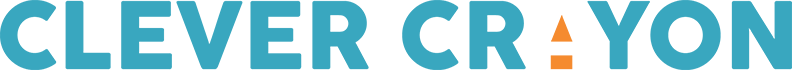 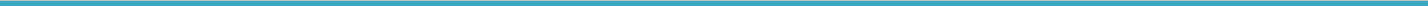 БРИФ НА РОЗРОБКУ ЛОГОТИПУ ТА\АБО ФІРМОВОГО СТИЛЮЦей бриф допоможе нам підготуватися до роботи, зробити її для вас найкращим чином. Від того наскільки чітко і вичерпно ви відповісте на запитання, залежить як швидко ми з вами почнемо говорити на одній мові, щоб вирішити поставлені завдання максимально швидко і ефективно.Ми гарантуємо повну конфіденційність наданої вами інформації. Бриф не є технічним завданням і лише допомагає нам зрозуміти, яким ви бачите ваш майбутній фірмовий стиль.Якщо у вас виникли труднощі з заповненням брифу, зв'яжіться з нами будь-яким зручним для вас способом. Ми заповнимо його разом з вами.Ваші контактні даніЯк з вами зв'язатися для подальшого обговорення проекту? Вкажіть найзручніший для вас спосіб.Дата заповнення ______________2. Інформація про компанію3. Целевая аудитория вашей компании4. Для чого вам потрібен логотип та/або фірмовий стиль?5. Відчуття6. Форма і зміст7. Тип логотипуЯкий ТИП логотипу, на ваш погляд, кращий для створення бажаного образу бренду? (Виберіть не більше 3 і відзначте галочкою):8. Стиль логотипуЯкий Стиль / Метод графічного рішення логотипу, на ваш погляд, накращий для створення бажаного образу бренду? (Віберіть НЕ більше 3 і відзначте галочкою):9. Кольорова гама10. Приклади11. Фірмовий стильЯкщо Вам необхідний фірмовий стиль, то які носії фірмового стилю необхідно розробити?Якого типу керівництво по фірмовому стилю вам потрібно?12. Ваші коментарі, питання, побажання Дякуємо за те, що так серйозно поставилися до заповнення анкети. У разі необхідності прикладіть додаткові файли і документи. Ми зв'яжемося з вами для уточнення деталей і початку нашої плідної співпраці. Спасибі, що звернулися саме до нас!Назва компаніїКонтактна особаТелефон/SkypeEmailЯка сфера діяльності вашої компанії? Опишіть простою мовою, чим ви займаєтеся і що пропонуєте, як би звертаючись до своїх споживачів.Опишіть переваги вашої компанії. Що вас відрізняє від конкурентів? У чому ваша унікальність?Слоган вашої компанії  Расскажите об аудитории, с которой вы работаете. Это физические лица или корпоративные клиенты? Каковы их главные географические, возрастные, социальные, поведенческие признаки? Які завдання повинна вирішити розробка? Точки контакту і носії. Де споживач буде бачити ваш логотип/фірмовий стиль найчастіше?Що повинен відчувати споживач при перегляді логотипу/фірмового стилю?Який образ і характер бренду повинен бути сформований?мовні версії(Кирилиця, латиниця і т.д.)Назва(Для кожної мовної версії)Які візуальні образи відображають суть вашого бренду?Які образи і рішення, на ваш погляд, є неприпустимими для використання і чому?Який ХАРАКТЕР логотипу, на ваш погляд, накращий для створення бажаного образу бренду?(Стриманий, експресивний, романтичний, чоловічий, вольовий і т.д.)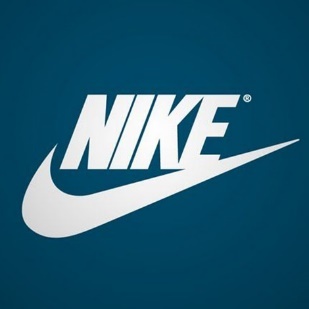 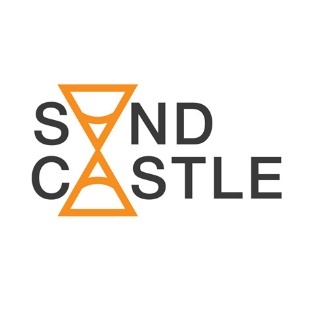 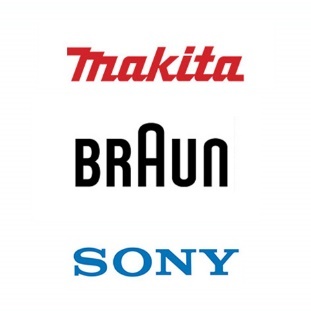 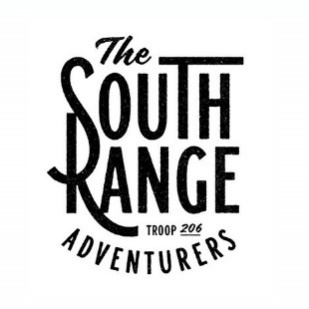 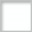 Комбінований:знак + начертанняназвиінтегрований:знак включений в зображення назвиШрифтовийКомпозиційно-шрифтовий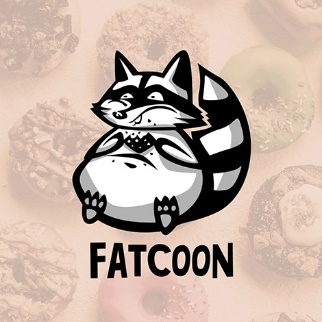 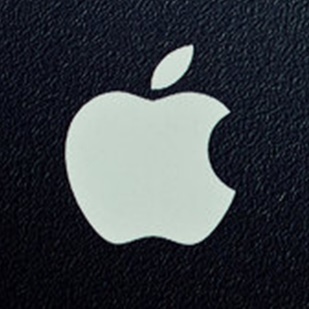 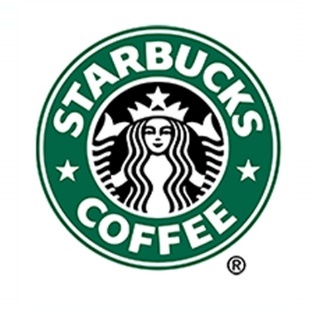 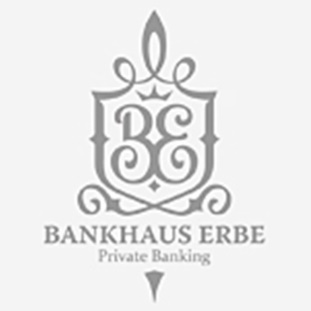 ПерсонажТільки знакЕмблемаГерб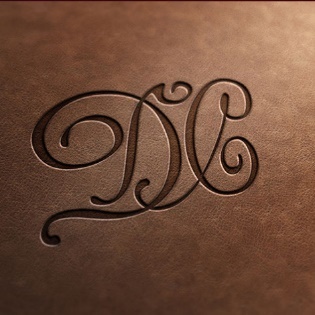 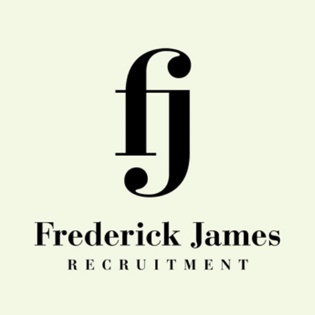 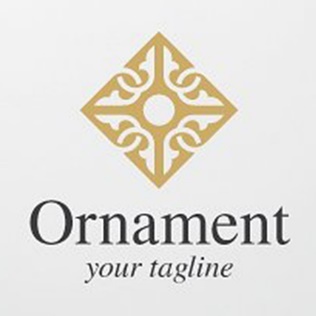 ВензельЛігатураОрнамент Форма і контрформа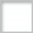  Форма і контрформа Форма і контрформа Форма і контрформа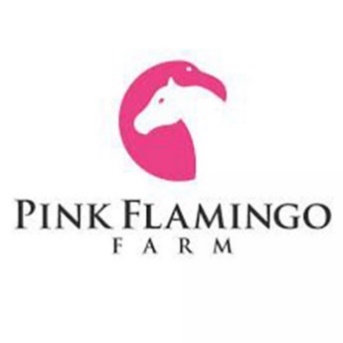 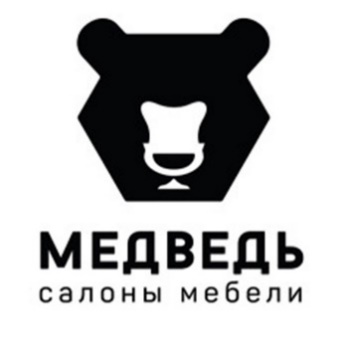 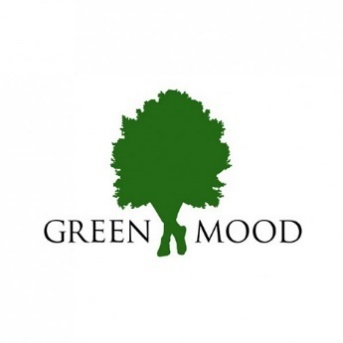 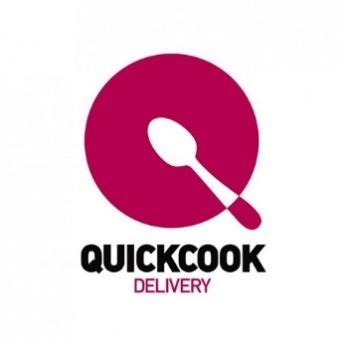 Алегорія, метафораАлегорія, метафораАлегорія, метафораАлегорія, метафора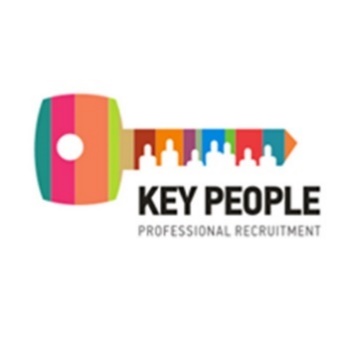 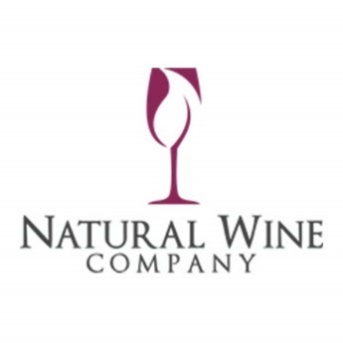 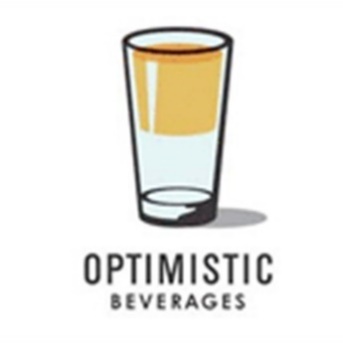 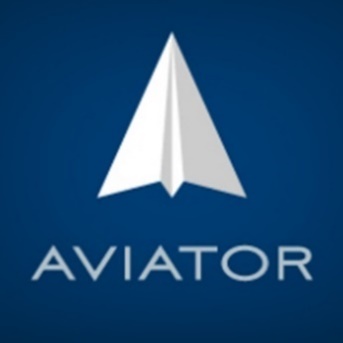 КаліграфіяКаліграфіяКаліграфіяКаліграфія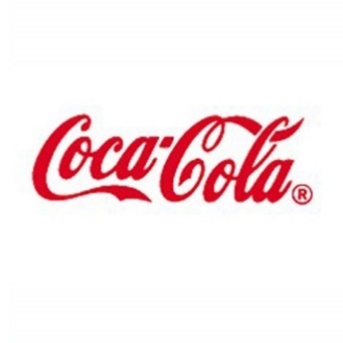 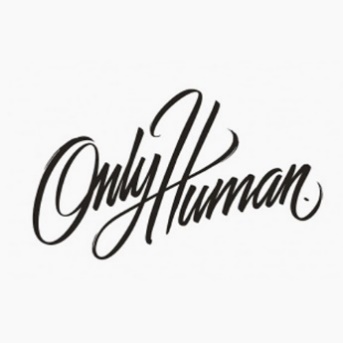 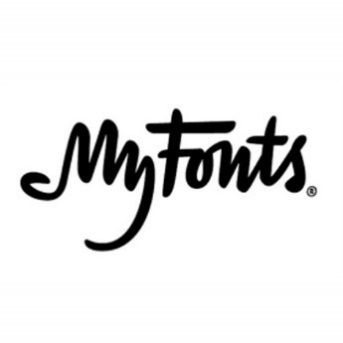 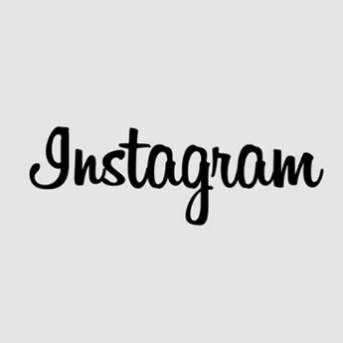 Об’єм, фотореалістичністьОб’єм, фотореалістичністьОб’єм, фотореалістичністьОб’єм, фотореалістичність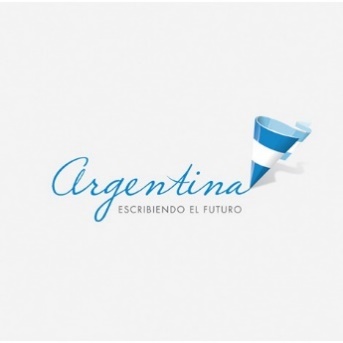 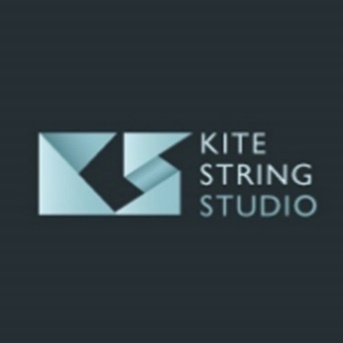 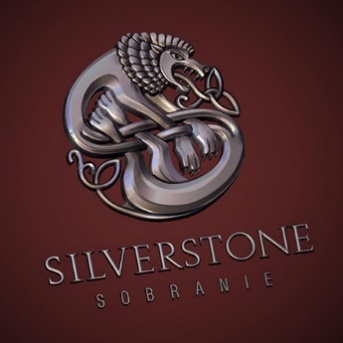 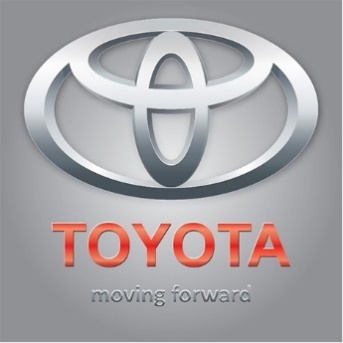 Плоска фігураПлоска фігураПлоска фігураПлоска фігура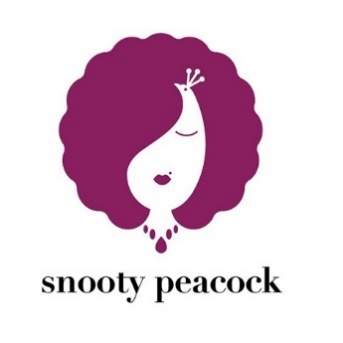 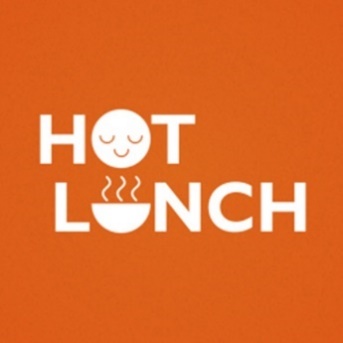 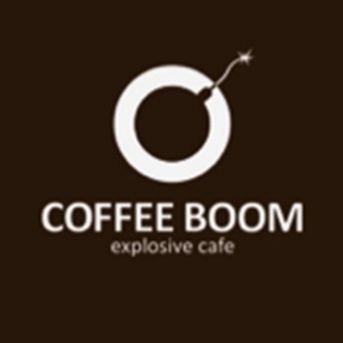 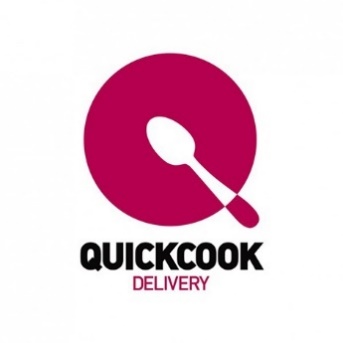  Величність, аристократизм Величність, аристократизм Величність, аристократизм Величність, аристократизм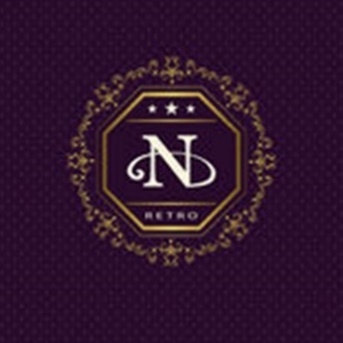 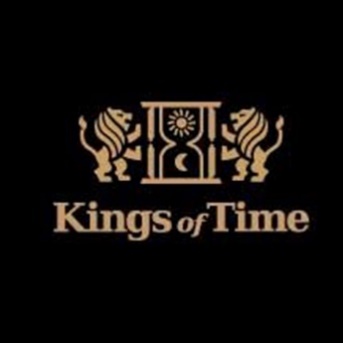 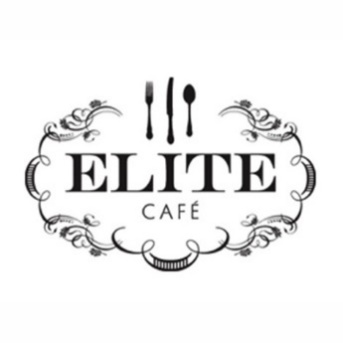 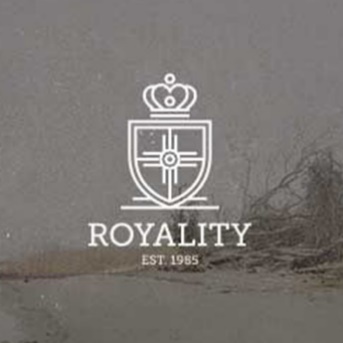 ТипографікаТипографікаТипографікаТипографіка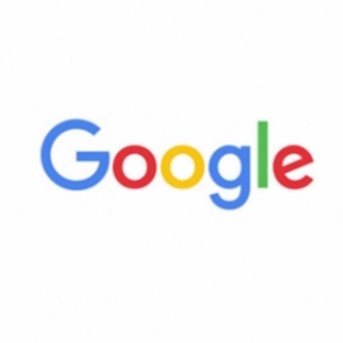 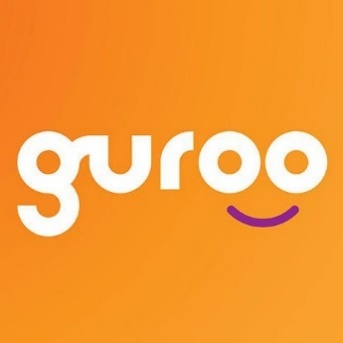 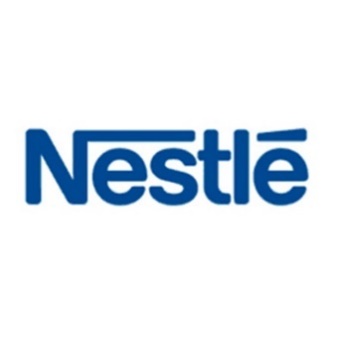 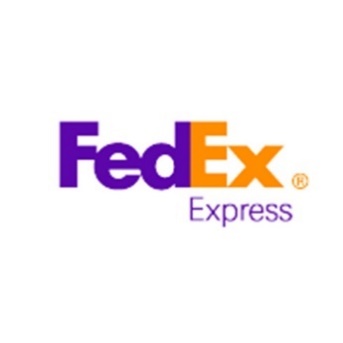 ГуморГуморГуморГумор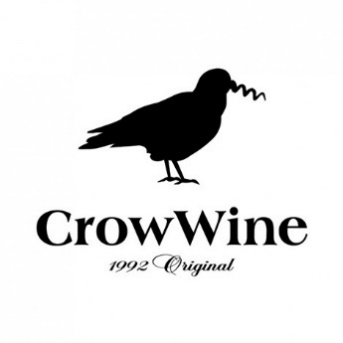 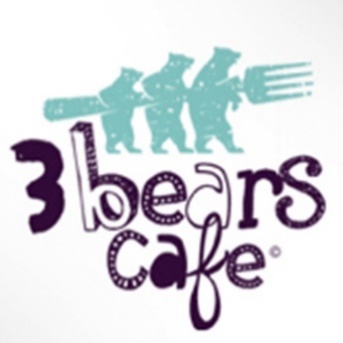 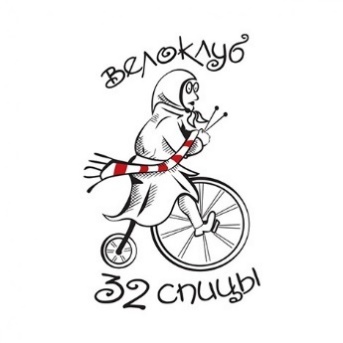 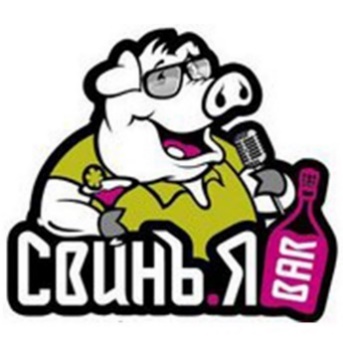 Градієнти, прозоростіГрадієнти, прозоростіГрадієнти, прозоростіГрадієнти, прозорості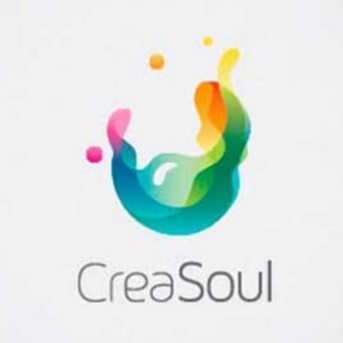 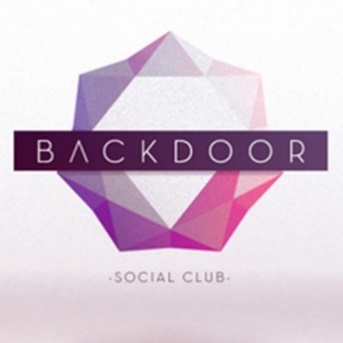 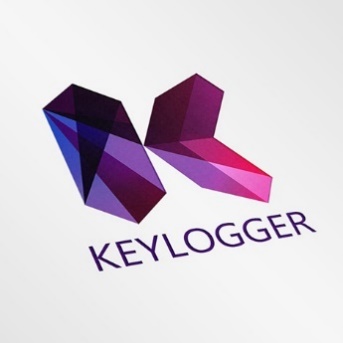 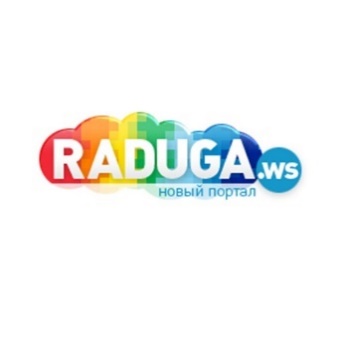 НамальованіНамальованіНамальованіНамальовані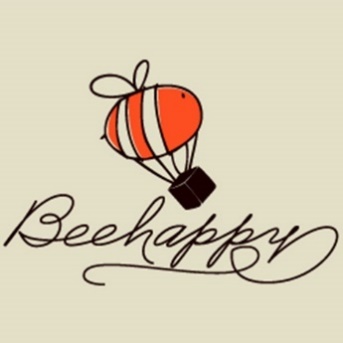 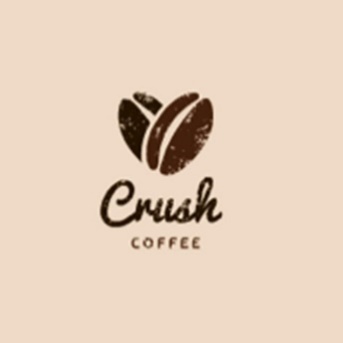 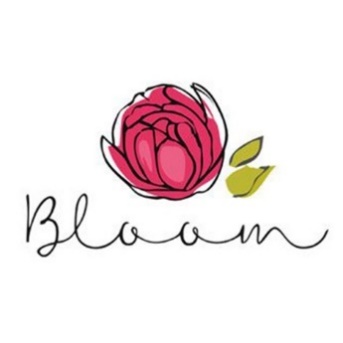 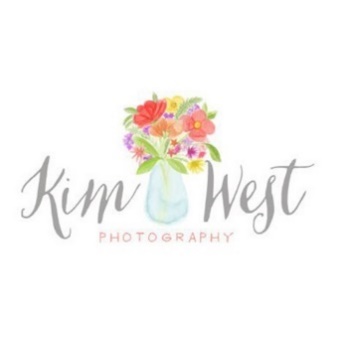 АбстракціяАбстракціяАбстракціяАбстракція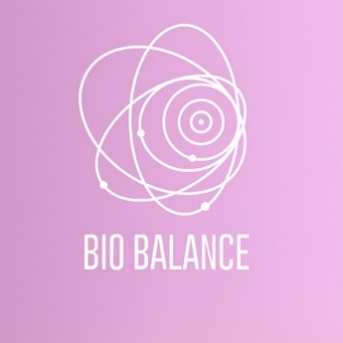 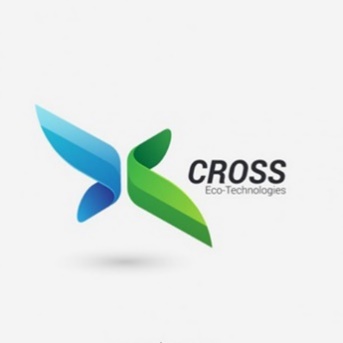 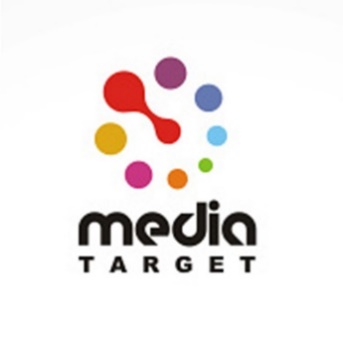 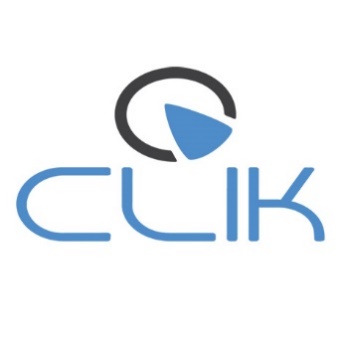  Дитячість, навмисний інфантилізм Дитячість, навмисний інфантилізм Дитячість, навмисний інфантилізм Дитячість, навмисний інфантилізм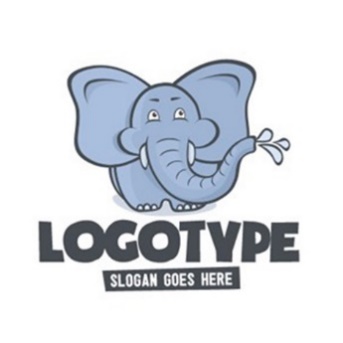 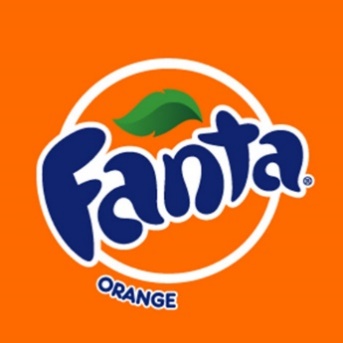 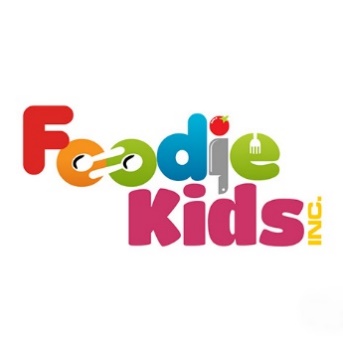 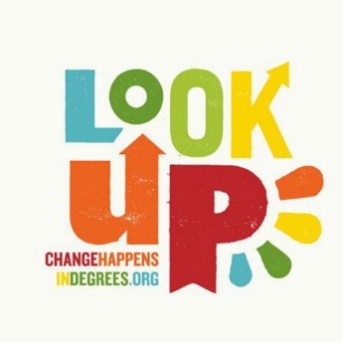 ПриродаПриродаПриродаПрирода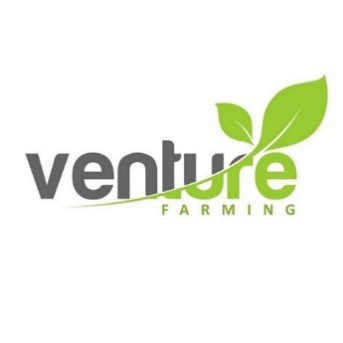 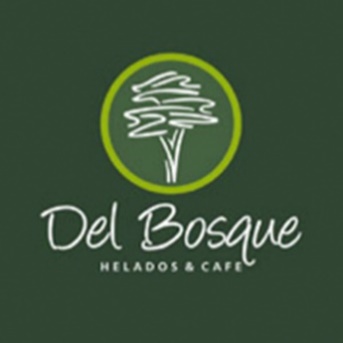 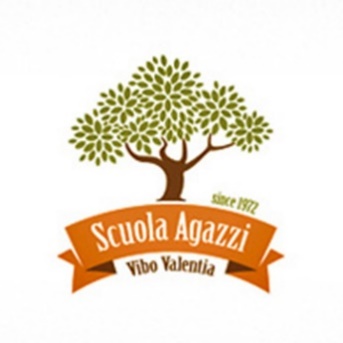 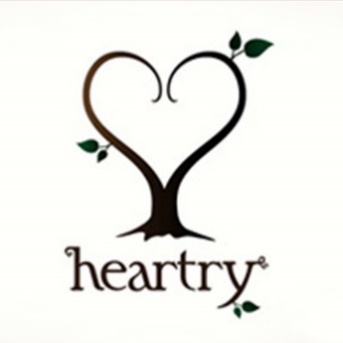 Які кольори (і їхня кількість), на ваш погляд, накращі для створення бажаного образу бренду?Наведіть приклади логотипів і стилів інших брендів, які ви вважаєте вдалими з точки зору створення бажаного образу бренду і поясніть чому?Наведіть приклади логотипів і стилі інших брендів, які ви вважаєте невдалими з точки зору створення бажаного образу бренду і поясніть чому?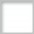 Візитна картка(Корпоративна або персональна)БейджБланкПропускФакс-бланкБлокнотКонвертБлок-кубЄвро конверт(DL), A4 (C4), A5 (C5)Ручка/олівецьПапкаНастільний прапорШаблони презентації PowerPointПопільничкаШаблони для технічної, проектної та іншої документаціїЗапальничкаОбкладинка CD / DVDКружка/стаканШаблон вітальної листівкиСпецодяг (вкажіть - який)Шаблон запрошенняАвтотранспорт (вкажіть марки автомобілів та спецтехніки)Типова листівка / флаєрСтендТиповий буклетІнше (вкажіть – що)Брендбук (опис маркетингової стратегії + опис візуальних комунікацій і стандартів роботи з ними на прикладі різних носіїв)Guideline (опис тільки стандартів і правил роботи з фірмовим стилем))Нічого не потрібно